Before Reading:  Briefly scan the assigned text.  Then read the statements and select either agree or disagree.  Write a prediction about what you expect to learn from reading the text.After Reading:  Reflect on the choices you made prior to reading.  Provide an explanation using text evidence to support whether the choice you made prior to reading was correct or incorrect.  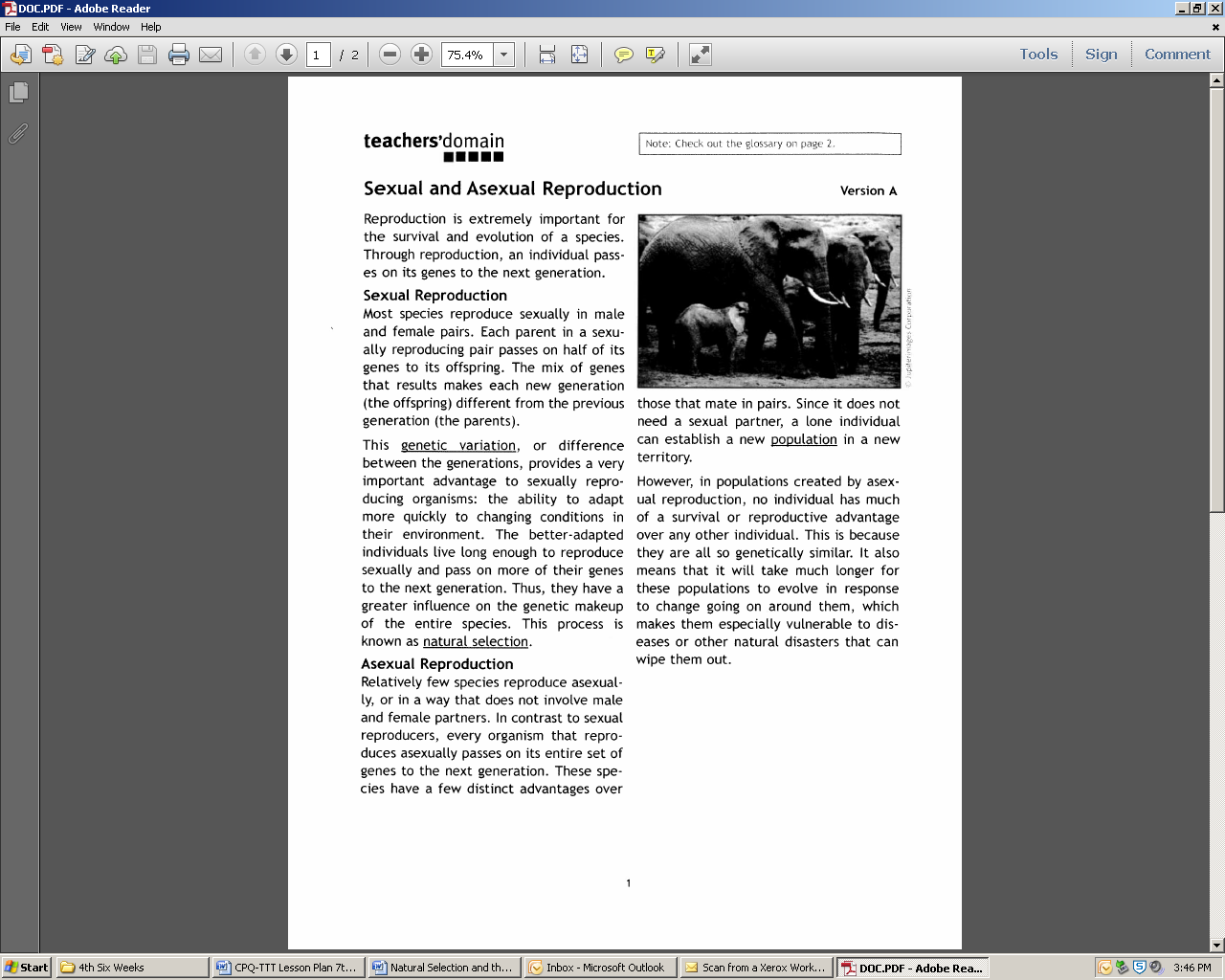 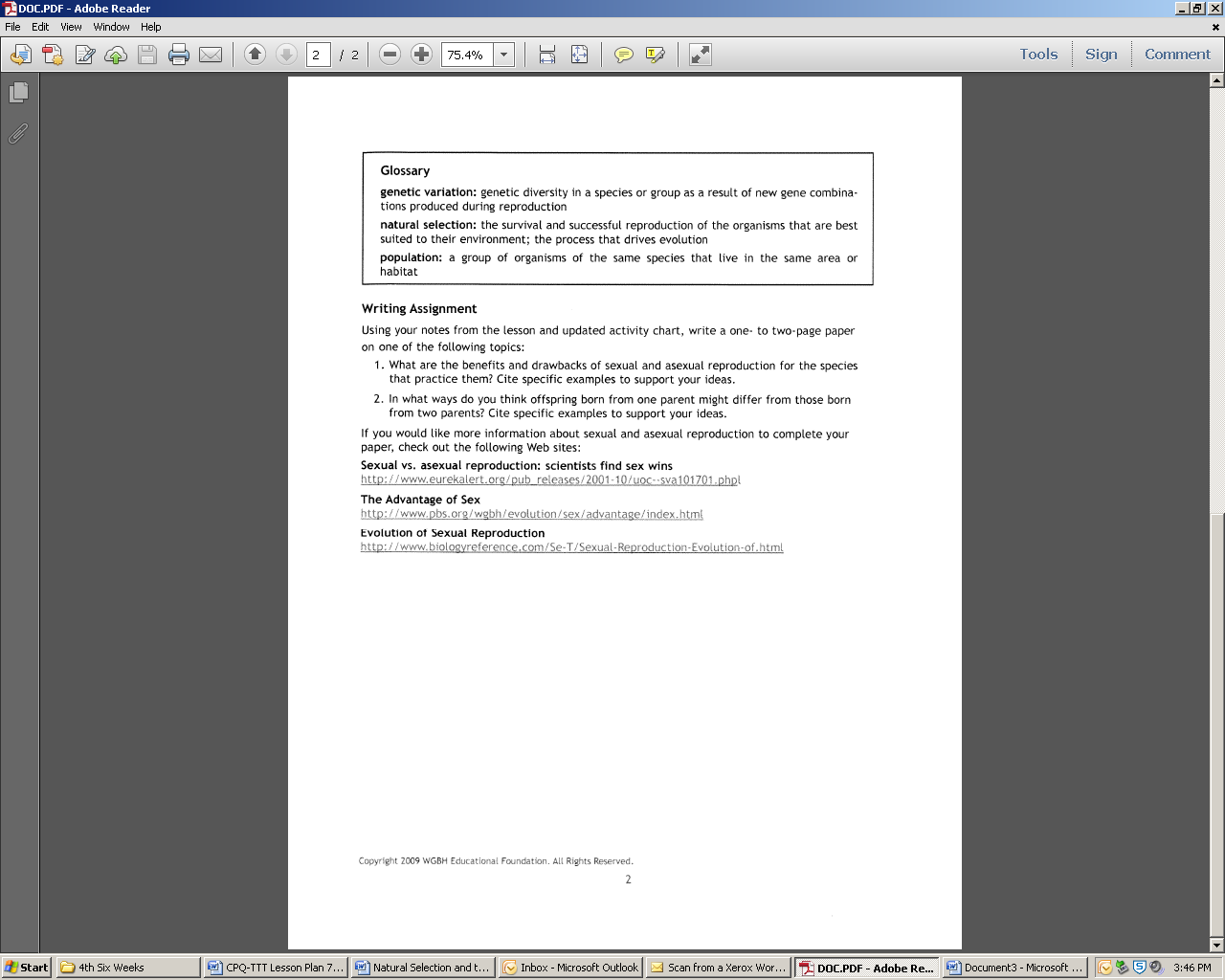 Before ReadingBefore ReadingBefore ReadingAfter ReadingAfter ReadingAgreeDisagreeStatementWhy was my choice correct?Why was my choice incorrect?Through reproduction, an individual passes on its genes to the next generation.“Through reproduction, an individual passes on its genes to the next generation.”All species reproduce sexually in male and female pairs.“Most species reproduce sexually in male and female pairs.”“Relatively few species reproduce asexually, or in a way that does not involve male and female partners.”Better-adapted individuals have a greater influence on the genetic makeup of the entire species.“The better-adapted individuals live long enough to reproduce sexually and pass on more of their genes to the next generation.”Species that reproduce asexually pass on their entire set of genes to the next generation.“In contrast to sexual reproducers, every organism that reproduces asexually passes on its entire set of genes to the next generation.”It is a disadvantage to be alone when establishing a new territory.“Since it does not need a sexual partner, a lone individual can establish a new population in a new territory.”It takes longer for organisms that are asexual evolve to changes in their environment.